МИНИСТЕРСТВОПО СОЦИАЛЬНОЙ ЗАЩИТЕ И ТРУДУПРИДНЕСТРОВСКОЙ МОЛДАВСКОЙ РЕСПУБЛИКИПРИКАЗ«Об утверждении образца пенсионного удостоверения  гражданина Приднестровской Молдавской Республики и правил выдачи пенсионных удостоверений»(рег. № 6393 от 19 апреля 2013 года) (САЗ 13-15) (с изменениями, внесенными Приказом Министерства по социальной защите и труду Приднестровской Молдавской Республики от 27 июня 2013 года №69 (рег. № 6497 от 10 июля 2013 года (САЗ  13-27)В соответствии с Законом Приднестровской Молдавской Республики от  25 апреля 2012 года № 48-З-V «О социальной защите ветеранов и лиц пенсионного возраста» (САЗ 12-18), Законом Приднестровской Молдавской Республики от 17 февраля 2005 года N 537-З-III «О государственном пенсионном обеспечении граждан в Приднестровской Молдавской Республике» (САЗ 05-08) с изменениями и дополнениями, внесенными законами Приднестровской Молдавской Республики от 28 июня 2005 года N 584-ЗД-III (САЗ 05-27), от 15 мая 2006 года N 29-ЗД-IV (САЗ 06-21), от 13 октября 2006 года N 102-ЗИД-IV (САЗ 06-42), от 4 октября 2007 года N 323-ЗИ-IV (САЗ 07-41), от 20 декабря 2007 года N 365-ЗД-IV (САЗ 07-52), от 17 января  2008 года N 385-ЗИ-IV (САЗ 08-2), от 9 июля 2009 года N 807-ЗИ-IV (САЗ 09-29), от   25 августа 2009 года N 848-ЗИ-IV (САЗ 09-35), от 25 августа 2009 года    N 853-ЗИ-IV  (САЗ 09-35), от 4 февраля 2010 года N 15-ЗИ-IV (САЗ 10-5), от 29 апреля 2010 года  N 69-ЗИД-IV (САЗ 10-17), от 4 июня 2010 года N 94-ЗИД-IV (САЗ 10-22), от 4 октября  2010 года N 184-ЗД-IV (САЗ 10-40), от 9 декабря 2010 года N 252-ЗИ-IV (САЗ 10-49), от  26 апреля 2011 года N 37-ЗИД-V (САЗ 11-17), от 11 октября 2011 года №175-ЗИ-V  (САЗ 11-41), от 29 декабря 2011 года №265-ЗИД-V (САЗ 12-1,1), от 31 мая 2012 года  № 79-ЗД-V (САЗ 12-23), от 5 июля 2012 года № 117-ЗИД-V (САЗ 12-28), от 31 июля 2012 года № 154-ЗД-V (САЗ 12-32); от 31 июля 2012 года № 155-ЗИ-V (САЗ 12-32); от 16 октября 2012 года № 197-ЗИ-V (САЗ 12-43), от 24 декабря 2012 года № 270-ЗИ-V (САЗ 12-53), от 29 декабря 2012 года        № 282-ЗИ-V (САЗ 12-53), от 22 января 2013 года № 24-ЗД-V (САЗ 13-3), от 25 января 2013 года № 30-ЗД-V и Постановлением Правительства Приднестровской Молдавской Республики 28 июня 2012 года № 62 «Об утверждении положения, структуры и предельной штатной численности Министерства по социальной защите и труду Приднестровской Молдавской Республики» (САЗ 12-27), приказываю:1. Утвердить образец пенсионного удостоверения гражданина Приднестровской Молдавской Республики, являющегося получателем пенсии в городском (районном) центре социального страхования и социальной защиты Приднестровской Молдавской Республики (Приложение №1).2. Утвердить Правила выдачи пенсионных удостоверений (Приложение №2).3. Директору Единого государственного фонда социального страхования Приднестровской Молдавской Республики:а) обеспечить с 1 апреля 2013 года выдачу городскими (районными) центрами социального страхования и социальной защиты Приднестровской Молдавской Республики пенсионных удостоверений нового образца;б) разрешить до получения пенсионных удостоверений нового образца, использовать имеющиеся бланки пенсионных удостоверений.4. Считать утратившим силу Приказ Министерства здравоохранения и социальной защиты Приднестровской Молдавской Республики от 11 августа 2005 года №402 «Об утверждении образца пенсионного удостоверения гражданина Приднестровской Молдавской Республики и правил выдачи пенсионных удостоверений» (САЗ 06-31).5. Направить настоящий Приказ на государственную регистрацию в Министерство юстиции  Приднестровской Молдавской Республики.6. Контроль за исполнением настоящего Приказа возложить на директора Единого государственного фонда социального страхования Приднестровской Молдавской Республики.7. Настоящий Приказ вступает в силу со дня официального опубликования.И.о.министра                                                                                                              О.В. Буланова Литвиненко Л.Н.97000Образец пенсионного удостоверенияПравила выдачи пенсионных удостоверений1. Настоящие Правила определяют порядок выдачи пенсионных удостоверений лицам, являющимся получателями пенсий в городских (районных) центрах социального страхования и социальной защиты Приднестровской Молдавской Республики (далее - Центры). 2. Пенсионное удостоверение первично выдается пенсионеру, которому назначена пенсия, без заявления, или другому лицу, которое представляет интересы пенсионера, на основании нотариально заверенной доверенности. В случае, если пенсионером является несовершеннолетнее или недееспособное лицо, пенсионное удостоверение выдается на имя опекуна. Номер пенсионного удостоверения соответствует номеру пенсионного дела и номеру лицевого счета. Записи в пенсионном удостоверении производятся четко, разборчиво. Фамилия, имя и отчество пенсионера указываются без сокращений.Пенсионерам, перешедшим на другой вид пенсии, выдается новое пенсионное удостоверение.3. На внутренней стороне обложки пенсионного удостоверения наклеивается фотография пенсионера (опекуна) и заверяется печатью Центра. Кроме того, указывается: а) наименование Центра; б) номер пенсионного удостоверения; в) фамилия, имя, отчество, год рождения пенсионера (опекуна); г) подпись пенсионера (опекуна). 4. Внутренний лист № 1 (правая сторона): а) указывается вид получаемой пенсии;В случае получения пенсии по инвалидности, указывается группа инвалидности (цифрой I,  II, III).б) указывается норма Закона Приднестровской Молдавской Республики от 17 февраля 2005 года N 537-З-III «О государственном пенсионном обеспечении граждан в Приднестровской Молдавской Республике» (САЗ 05-08) с изменениями и дополнениями, внесенными законами Приднестровской Молдавской Республики от 28 июня 2005 года         N 584-ЗД-III (САЗ 05-27), от 15 мая 2006 года N 29-ЗД-IV (САЗ 06-21), от 13 октября 2006 года N 102-ЗИД-IV (САЗ 06-42), от 4 октября 2007 года N 323-ЗИ-IV (САЗ 07-41), от 20 декабря 2007 года N 365-ЗД-IV (САЗ 07-52), от 17 января  2008 года N 385-ЗИ-IV (САЗ 08-2), от 9 июля 2009 года N 807-ЗИ-IV (САЗ 09-29), от   25 августа 2009 года N 848-ЗИ-IV (САЗ 09-35), от 25 августа 2009 года N 853-ЗИ-IV  (САЗ 09-35), от 4 февраля 2010 года N 15-ЗИ-IV (САЗ 10-5), от 29 апреля 2010 года  N 69-ЗИД-IV (САЗ 10-17), от 4 июня 2010 года N 94-ЗИД-IV (САЗ 10-22), от 4 октября  2010 года N 184-ЗД-IV (САЗ 10-40), от 9 декабря 2010 года N 252-ЗИ-IV (САЗ 10-49), от  26 апреля 2011 года N 37-ЗИД-V (САЗ 11-17), от 11 октября 2011 года №175-ЗИ-V  (САЗ 11-41), от 29 декабря 2011 года №265-ЗИД-V (САЗ 12-1,1), от 31 мая 2012 года  № 79-ЗД-V (САЗ 12-23), от 5 июля 2012 года № 117-ЗИД-V (САЗ 12-28), от 31 июля 2012 года № 154-ЗД-V (САЗ 12-32); от 31 июля 2012 года № 155-ЗИ-V (САЗ 12-32); от 16 октября 2012 года № 197-ЗИ-V (САЗ 12-43), от 24 декабря 2012 года        № 270-ЗИ-V (САЗ 12-53), от 29 декабря 2012 года № 282-ЗИ-V (САЗ 12-53), от 22 января 2013 года № 24-ЗД-V (САЗ 13-3), в соответствии с которой была установлена пенсия.в) заносятся сведения - о размере назначенной пенсии в рублях Приднестровской Молдавской Республики (цифрой), о стаже работы (общем и специальном), об индивидуальном коэффициенте пенсионера; г) ставится дата назначения пенсии, срок окончания выплаты и дата выдачи пенсионного удостоверения; д) подписывается директором Центра и заверяется печатью Центра. Оттиск печати располагается одновременно и на фотографии пенсионера (опекуна), расположенной на обложке (внутренняя сторона).5. Внутренний лист № 1 (левая сторона): а) в случае, если пенсионное удостоверение выдается лично пенсионеру, которому назначена пенсия, на внутреннем листе № 1 (левая сторона) указываются нетрудоспособные члены семьи, на которых установлена надбавка к пенсии (по возрасту, по инвалидности, за выслугу лет), либо назначена пенсия по случаю потери кормильца; В этом случае подпись директора Центра не требуется. б) в случае, если пенсионер, которому назначена пенсия является недееспособным, пенсионное удостоверение выдается на имя опекуна (пункт 3 настоящего Приложения). На внутреннем листе № 1 (левая сторона) пенсионного удостоверения указывается:1) фамилия, имя, отчество и дата рождения недееспособного пенсионера, находящегося под опекой;2) наклеивается фотография недееспособного пенсионера, которому назначена пенсия;3) подписывается директором Центра социального страхования и социальной защиты и заверяется печатью Центра. 6. Внутренние листы № 2, 3 (две стороны): Каждая страница разделена на четыре части:а) в каждой отдельной части указываются изменения размеров пенсий, связанные с перерасчетами пенсий, продлением, либо изменением группы инвалидности;б) указывается вид пенсии, дата изменения размера пенсии и срок окончания выплаты пенсии;в) подписывается директором Центра и заверяется печатью Центра. 7. Внутренний лист № 4 (правая сторона) - предназначен для особых отметок, в том числе для отображения предоставляемых льгот. 8. Внутренний лист № 4 (левая сторона) и Внутренний лист №5 (правая сторона) - краткая памятка для пенсионера, разъясняющая его права, обязанности и ответственность за нарушение пенсионного законодательства. 9. В случае, если в пенсионное удостоверение была внесена неправильная или неточная запись, то оформляется новое пенсионное удостоверение. В случае утери пенсионного удостоверения либо, если оно пришло в негодность, пенсионеру (опекуну) по личному заявлению может быть выдано пенсионное удостоверение повторно.В случае прекращения выплаты пенсии, в связи с выездом в другой район Приднестровской Молдавской Республики, выездом на постоянное место жительства за пределы Приднестровской Молдавской Республики и по другим причинам, пенсионное удостоверение сдается в Центр.      10. Учет выдачи первичных и повторных пенсионных удостоверений осуществляется посредством регистрации в отдельном журнале.МИНИСТЕРУЛ ПРОТЕКЦИЕЙ СОЧИАЛЕ ШИ МУНЧИЙ АЛ РЕПУБЛИЧИЙ МОЛДОВЕНЕШТЬ НИСТРЕНЕ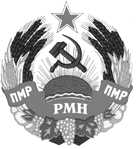 МІНІСТЕРСТВОЗ СОЦІАЛЬНОМУ ЗАХИСТУ ТА ПРАЦІ ПРИДНІСТРОВСЬКОЇ МОЛДАВСЬКОЇ РЕСПУБЛІКИ«28» февраля 2013г.г. Тирасполь                      № 34Приложение № 1                                                                                                      к Приказу Министерства                                                                                                       по социальной защите и труду Приднестровской Молдавской Республики
от «__»______ 2013 г. № ____1. Обложка (лицевая сторона)   1. Обложка (лицевая сторона)   2. Обложка (внутренняя сторона)70701003. Внутренний лист №1(правая сторона)4. Внутренний лист №1(левая сторона)5,6 Внутренний лист № 2(две стороны) 7, 8 Внутренний лист №3
(две стороны)9. Внутренний лист № 4(правая сторона)10. Внутренний лист № 4(левая сторона)11. Внутренний лист № 5(правая сторона)12. Обложка(тыльная сторона)Приложение № 2
к Приказу Министерства                                                                                                       по социальной защите и труду Приднестровской Молдавской Республики
от «__»______ 2013 г. № ____